The Bharat Scouts & Guides, National Headquarters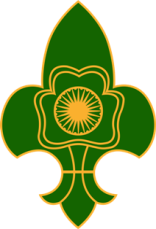 Lakshmi Mazumdar Bhawan, 16, M. G. Marg, I. P. Estate, New Delhi-110002Upa-Rashtrapati Award SchemeApplication FormName of the State				: _____________________________________________Name of the Unit and Reg. No. and Date	: _____________________________________________Address of the Unit				: _____________________________________________  _____________________________________________  ____________________________Pin______________4.	E-mail ID & Contact No.			: _____________________________________________5. 	Open or Sponsored				: _____________________________________________6.	Name of the RSL/RL				: _____________________________________________7.	Name of the ARSL/ARLS			: _____________________________________________8.	Has the Group Hqrs. of their own?		: _____________________________________________9.	Number of Rovers/Rangers in Crew/Team	: _____________________________________________10.	Number of old Rashtrapati Scouts & Guides	continuing in the Crew/Team			: _____________________________________________11.	Number of Rashtrapati Rovers/	Rangers working in the unit			: _____________________________________________12.	Number of Nipun/Rajyapuraskar/	Rovers/Rangers				: _____________________________________________13.	Number of Praveen Rovers/Rangers	out of active members			: _____________________________________________14.	Services the unit wants to undertake		:		Category-I				: Self Development: All items Compulsory.		Category-II –Group (A)		: _____________________________________________		Category-II –Group (B)		: _____________________________________________		Category-III –Group (C)		: _____________________________________________		Category-III –Group (A)		: _____________________________________________				Group (B)		: _____________________________________________				Group (C)		: _____________________________________________				Group (D)		: _____________________________________________				Group (E)		: _____________________________________________				Group (F)		: _____________________________________________I certify that all the above information is true to my knowledge.Signature of RSL/RL						Signature of the GL (S) / (G) (if any)The Group is registered/renewedSignature of the Dist. Secretary				Signature of District Commissioner (Scout/Guide)Forwarded and recommended for registration.State Secretary